I Fantasía en EuropaMT-14084  - Web: https://viaje.mt/abrv17 días y 15 nochesDesde $2209 USD | DBL + 750 IMP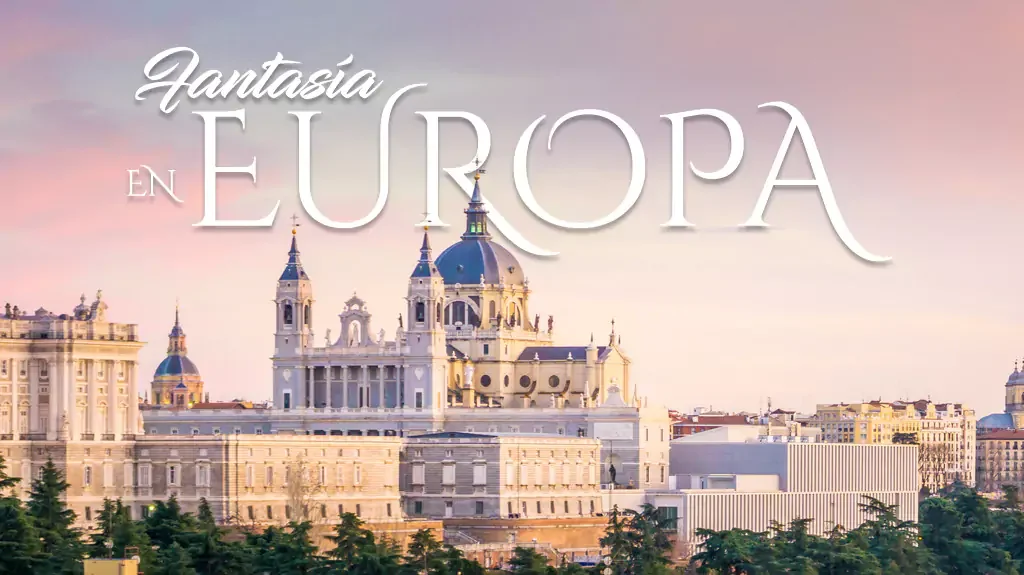 Incluye vuelo conI SALIDAS                    Jueves (Consultar Salidas)I PAISESEspaña, Italia, Suiza, Francia.I CIUDADESMadrid, Zaragoza, Barcelona, Niza, Pisa, Roma, Florencia, Venecia, Lucerna, Zúrich, Basilea, París, Blois, Valle del Loira, Burdeos.I ITINERARIO* SUJETO A CAMBIODíA 01 MéXICO  -  MADRID Presentarse en el aeropuerto de la Ciudad de México para tomar el vuelo transatlántico con destino a Madrid. Noche a bordo.DíA 02 MADRID Llegada al aeropuerto internacional de Madrid- Barajas. Asistencia y traslado al hotel. Resto del día libre. Alojamiento.DíA 03 MADRID Desayuno. Por la mantilde;ana, visita panorámica de la ciudad con amplio recorrido a través de sus más importantes avenidas, plazas y edificios. Resto del día libre para compras o actividades personales. Recomendamos una excursión opcional a la monumental ciudad de Toledo. Alojamiento.DíA 04 MADRID  -  ZARAGOZA  -  BARCELONADesayuno. Salida hacia Zaragoza. Breve parada para conocer la Catedral-Basílica de Nuestra Sentilde;ora del Pilar, Patrona de la Hispanidad. Posteriormente continuación a Barcelona. Breve recorrido panorámico de la ciudad a través de sus famosas Avenidas, para admirar el contraste entre la parte medieval y el modernismo catalán, conociendo sus edificios más representativos, Casas Batlló, Amatller, Morera, Milá, Sagrada Familia. Alojamiento.DíA 05 BARCELONA  -  NIZA Desayuno. Salida para cruzar la frontera francesa y bordeando la Costa Azul y atravesando la región de la Provenza Francesa llegaremos a Niza, capital de la Costa Azul y uno de los centros turísticos más importantes de la zona. Posibilidad de participar en una excursión opcional para conocer el Principado de Mónaco visitando la parte histórica así como la colina de Montecarlo donde se encuentra su famoso casino Alojamiento.DíA 06 NIZA  -  PISA  -  ROMADesayuno. Salida por la incomparable autopista de las flores, hacia Pisa para conocer la Plaza de los Milagros, donde podremos contemplar el conjunto monumental compuesto por la Catedral, Baptisterio y el Campanile, la famosa Torre Inclinada. Continuación hacia Roma. Alojamiento.DíA 07  ROMADesayuno. A primera hora de la mantilde;ana iniciaremos nuestra visita panorámica de la Roma Imperial con los Foros Imperiales, Coliseo, Arco de Constantino, Termas de Caracalla, Circo Máximohellip; Al finalizar la visita asistiremos a la AUDIENCIA PAPAL (si el Santo Padre se encuentra en el Vaticano). Resto de la mantilde;ana para visitar opcionalmente, los famosos Museos Vaticanos, Capilla Sixtina, con los frescos de Miguel Angel y el interior de la Basílica de San Pedro, todo ello utilizando nuestras reservas exclusivas, que le evitarán largas esperas en el ingreso. Por la tarde podrá realizar una visita opcional para conocer la Roma Barroca, con sus famosas fuentes, plazas y palacios papales, desde los s que se gobernaron los Estados Pontificios. Alojamiento.DíA 08 ROMADesayuno. Día libre para actividades personales, en el que recomendamos efectuar, opcionalmente, la excursión a Nápoles, con breve recorrido panorámico. Capri, mítica isla que cautivó a los Emperado-res Romanos, por sus bellezas naturales y Pompeya, antigua ciudad romana sepultada por las cenizas del volcán Vesubio en el antilde;o 79, para conocer los mejores restos arqueológicos. Alojamiento.DíA 09 ROMA  -  FLORENCIADesayuno. Salida hacia la Toscana y llegar a su capital, Florencia. Visita a pie de esta ciudad, rebosante de Arte, Historia y Cultura, por donde pasaron grandes artistas como Miguel Angel o Dante Alighieri. Conoceremos sus importantes joyas arquitectónicas: la Catedral de Santa María dei Fiori, con su bello Campanile y el Baptisterio con las famosas puertas del Paraíso de Ghiberti, la Plaza de la Signoría, Ponte Vecchio Alojamiento.DíA 10 FLORENCIA  -  VENECIADesayuno. Salida hacia la bella ciudad de Venecia. Llegaremos al Tronchetto para embarcar hacia la Plaza de San Marcos, donde comenzaremos nuestra visita panorámica a pie, de esta singular ciudad construida sobre 118 islas con románticos puentes y canales, admirando la magnífica fachada de la Basílica de San Marcos, su Campanario, Palacio Ducal, el famoso Puente de los Suspiros... Tiempo libre. Posibilidad de realizar un paseo opcional en Góndola por los canales y una exclusiva navegación por la Laguna Veneciana. Alojamiento.DíA 11 VENECIA  -  LUCERNA  -  ZURICHDesayuno Salida para cruzar la frontera con Suiza y llegar a Lucerna, ciudad medieval situada a orillas del Lago de los Cuatro Cantones, famosa por su bello puente de madera, uno de los más antiguos de Europa. Tiempo libre. Opcionalmente podrá realizar una excursión a la región alpina Klewenalp-Stockhuuml;tte (1.593 mts), ascendiendo en el teleférico aéreo más largo de la Suiza Central, que nos llevará al corazón de los Alpes. Continuación a Zúrich, importante centro financiero de Suiza. Alojamiento.DíA 12 ZURICH  -  BASILEA  -  PARíSDesayuno Salida hacia la ciudad cultural de Basilea, situada a orilla del rio Rhin. Breve tiempo libre. Una vez cruzada la frontera con Francia seguiremos nuestro viaje hacia París. Esta primera noche se podrá realizar una visita opcional de París Iluminado para familiarizarse con la bella capital francesa Alojamiento.DíA 13 PARíS Desayuno Por la mantilde;ana visita panorámica de la Ciudad Luz para conocer sus lugares más emblemáticos como la Place de la Concorde, Arco del Triunfo, Campos Elíseos, Isla de la Ciudad con la imponente Iglesia de Notre Dame, Palacio Nacional de los Inválidos donde se encuentra la tumba de Napoleón, con breve parada en los Campos de Marte para fotografiar la Torre Eiffel. Por la tarde recomendamos realizar una excursión opcional al magnífico Palacio de Versalles, declarado Patrimonio de la Humanidad, para conocer su imponente arquitectura y sus bellos jardines. Por la noche, opcionalmente, podrá asistir a uno de los famosos espectáculos de Paris Latin o Lido Alojamiento.DíA 14  PARíSDesayuno Día libre para actividades personales. Recomendamos, por la mantilde;ana, realizar alguna excursión opcional, visitando el barrio de Montmartre o barrio Latino y un crucero por el rio Sena, o una excursión opcional de día completo a la ciudad de Brujas, en Bélgica, donde podrá disfrutar de un crucero por los canales, en esta romántica ciudad, en época de verano y en invierno se sustituirá por la visita al Ayuntamiento Medieval. Alojamiento.DíA 15  PARíS  -  BLOIS  -  VALLE DEL LOIRA  -  BURDEOSDesayuno Salida hacia el fértil Valle del Loira, con parada en Blois, ciudad emblemática por su bello castillo, con la fachada renacentista más representativa del Valle. Continuación vía Tours y Poitiers hasta llegar a Burdeos, capital de Aquitania y Patrimonio de la Humanidad, importante región vinícola. Alojamiento.DíA 16 BURDEOS  -  MADRIDDesayuno Salida hacia la frontera espantilde;ola y adentrándonos en el norte de Espantilde;a, vía San Sebastián y Burgos, llegaremos a la capital de Espantilde;a, Madrid. Alojamiento.DíA 17 MADRID  -  MéXICODesayuno (según horario de vuelo). A la hora prevista traslado al aeropuerto para tomar el vuelo de regreso con destino a la Ciudad de México.Notas: Durante la celebración de Ferias, Congresos, Olimpiadas y Vinitech, el alojamiento podrá ser desviado a poblaciones cercanas a Barcelona, París y Burdeos.I TARIFASIMPUESTOS Y SUPLEMENTOS - Precios sujetos a disponibilidad y cambios sin previo aviso. - *Los suplementos de temporada alta podrían aplicar de acuerdo con la disponibilidad aérea. -  La tarifa de menor es aplicable entre los 4 y 06 antilde;os 11 meses de edad, compartiendo habitación con 2 adultos. (se dará cama supletoria en la habitación para el menor, por lo que se asignará habitación triple). Compartiendo habitación con un adulto, el precio del menor será de adulto. - Tarifa de infante consultarI HOTELESPrecios vigentes hasta el 31/12/2024I EL VIAJE INCLUYE  ● BOLETO DE AVIÓN MÉXICO – MADRID / MADRID – MÉXICO VOLANDO EN CLASE TURISTA.  ● 15 NOCHES DE ALOJAMIENTO EN CATEGORÍA INDICADA  ● RÉGIMEN ALIMENTICIO SEGÚN ITINERARIO  ● VISITAS SEGÚN ITINERARIO  ● GUÍA PROFESIONAL DE HABLA HISPANA  ● TRASLADOS LOS INDICADOS (DE / A AEROPUERTOS PRINCIPALES, CONFIRMAR CON SU AGENTE)  ● TRANSPORTE EN AUTOCAR TURÍSTICO  ● DOCUMENTOS ELECTRÓNICOS CÓDIGO QR (EMPRESA SOCIALMENTE RESPONSABLE CON EL MEDIO AMBIENTE).I EL VIAJE NO INCLUYE  ● GASTOS PERSONALES.  ● PROPINAS.  ● NINGÚN SERVICIO NO ESPECIFICADO.  ● EXCURSIONES OPCIONALES. (SUJETAS A MÍNIMO DE PARTICIPANTES)  ● EXCURSIONES SUGERIDAS  ● PUEDEN APLICAR IMPUESTOS LOCALES HOTELEROS A PAGAR DIRECTO EN DESTINO.I NOTASNOTAS DE HOTELES– Habitaciones Triples (adicional a la cama doble o 2 camas twin se otorgará una supletoria). – La disponibilidad de habitaciones TRIPLES es limitada.POLÍTICAS DE CONTRATACIÓN Y CANCELACIÓNhttps://www.megatravel.com.mx/contrato/05-europa-salidas-regulares.pdfPrecios indicados en USD, pagaderos en Moneda Nacional al tipo de cambio del día.Los precios indicados en este sitio web, son de carácter informativo y deben ser confirmados para realizar su reservación ya que están sujetos a modificaciones sin previo aviso.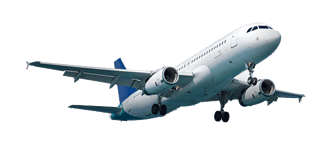 FECHASDOBLEMarzo 2024$2,209.00Impuestos aéreos$ 750Suplemento media pensión			Excepto Madrid, Roma y París (6 cenas/almuerzos)$ 240Suplemento apróximado de temporada alta (semana santa, verano, diciembre)$ 200HOTELES PREVISTOS O SIMILARESHOTELES PREVISTOS O SIMILARESHOTELES PREVISTOS O SIMILARESHOTELES PREVISTOS O SIMILARESPAíSCIUDADHOTELTIPOEspantilde;aMadridPraga 			AgumarPrimeraBarcelonaGran Hotel Verdi (sabadell)			Hesperia Sant JustTurista			Primera			PrimeraFranciaNizaBamp;b Nice Aeroport			Ibis Nice Promenade Des AnglaisTuristaItaliaRomaGrand Hotel Fleming 			Papillo HotelPrimeraFlorenciaBamp;B Novoli			MirageTurista			PrimeraVeneciaRussot (mestre)			LH Hotel Sirio Venecia (mestre)PrimeraSuizaZúrichIntercity Zurich Airport			Novotel Zurich Airport Messe PrimeraFranciaParísIbis Paris La Villete Cite Des Sciences 19emeTuristaBurdeosCampanile Bordeaux Le Lac 			Bamp;b Bordeaux Les Begles			Bamp;b Bordeaux Bassins á FlotTuristaEspantilde;aMadridPragaPrimeraésta es la relación de los hoteles utilizados más frecuentemente en este circuito. Reflejada tan sólo a efectos indicativos, pudiendo ser el pasajero alojado en establecimientos similares o alternativosésta es la relación de los hoteles utilizados más frecuentemente en este circuito. Reflejada tan sólo a efectos indicativos, pudiendo ser el pasajero alojado en establecimientos similares o alternativosésta es la relación de los hoteles utilizados más frecuentemente en este circuito. Reflejada tan sólo a efectos indicativos, pudiendo ser el pasajero alojado en establecimientos similares o alternativosésta es la relación de los hoteles utilizados más frecuentemente en este circuito. Reflejada tan sólo a efectos indicativos, pudiendo ser el pasajero alojado en establecimientos similares o alternativos